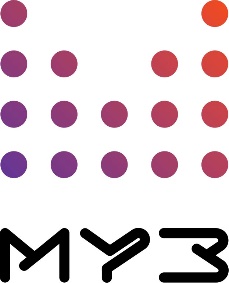 До пресс-завтрака МУЗ-ТВ осталось всего три дня!
         Всего несколько дней осталось до традиционного пресс-завтрака телеканала МУЗ-ТВ. 4 марта в 13:00 в одном из ресторанов Москвы соберутся журналисты и звезды шоу-бизнеса, чтобы узнать имена ведущих «Премии МУЗ-ТВ 2019. Музыка объединяет», а также некоторые интригующие подробности мероприятия.Напомним, в этом году состоится уже 17-ая церемония «Премии МУЗ-ТВ», которая пройдет 7 июня во Дворце спорта «Мегаспорт».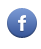 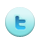 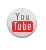 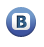 